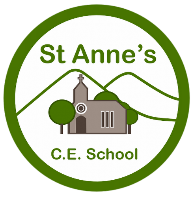 Primary Computing PolicyOur MissionAt St. Anne’s we aim to be a caring Christian school, within the community where everyone is respected and valued.  To be a school where all individuals are encouraged to build on their strengths and aspire to be the best they can be.Our VisionOur vision has the promise by Jesus of ‘life in all its fullness at its heart. At St Anne’s we believe:in our children and each other,we are uniquely created in the image of God,we were made to be awesome,that together we are family,we were created to live in community,in equipping the St Anne’s family to be the best we can be,in our individual talents and abilities, andwe can make a difference. Our ValuesAt St Anne’s CE Primary School, the following core values underpin all that we do.  They are reflected in the daily life of the school and our relationships with other:Respect, Thankfulness, Hope, Forgiveness, Love and Faithfulness.‘…let your light shine before others, that they may see your good deeds and glorify your father in heaven.’  Matthew 5:16‘I thank you because I am awesomely made…’ Psalm 139:14‘…I come that they may have life and have it to the full.’ John 10:10Members of staff responsible: Mrs G FerrisDate Policy Reviewed: Autumn 2022Date Approved by Governors: Autumn 2022Date to be reviewed: Autumn 2023Statement of intent At St Anne’s Church of England Primary School, we understand that a high-quality computing education is essential for pupils to understand modern information and communication technologies (ICT), and for them to use these skills to become responsible, competent, confident and creative participants of an increasingly digital world.  Throughout this policy, we outline how we, as a school, will deliver the requirements of the KS1 and KS2 computing programmes of study, and to ensure that our pupils have the digital skills they need. We aim to inspire pupils to continue to learn and apply the skills they learn at secondary school, university, and beyond in the workplace.       Legal frameworkThis policy has due regard to all relevant legislation and statutory guidance including, but not limited to, the following: DfE (2013) ‘Computing programmes of study: key stages 1 and 2’This policy operates in conjunction with the following school policies:Online Safety PolicyAcceptable User PolicyRoles and responsibilitiesThe headteacher will:Ensure that there is a Primary Computing Policy in place, and that it is regularly reviewed and updated to take into account new developments, both to the primary computing curriculum and to ICT. Ensure that the Primary Computing Policy, as written, is disseminated to the computing coordinator, teaching staff and parents, for implementation.Hold the computing coordinator to account for the effective implementation of the Primary Computing Policy, including budget expenditure.Intervene where it is apparent that the Primary Computing Policy is not being implemented according to its provisions.   The computing subject leader will:Secure and maintain computing resources, and advise staff on the correct use of digital technologies. Offer help and support to all members of staff in their planning, teaching and assessment of computing. Keep the headteacher and other stakeholders, such as parents and governors, informed about the implementation of the primary computing curriculum.Keep up-to-date with new developments in computing and communicate such information and developments to colleagues, including, where necessary, through the creation and delivery of bespoke training programmes.Attend appropriate in-service training.Teachers will:Plan and deliver the requirements of the KS1 and KS2 computing programmes of study to the best of their abilities.Set high expectations for all their pupils, including pupils with special educational needs and/or disabilities (SEND), pupils from various social, cultural and linguistic backgrounds, and academically more able pupils.Encourage pupils to apply their knowledge, skills and understanding of computers and ICT across the curriculum.   Maintain up-to-date records of both formative and summative assessment.Tailor lesson delivery according to pupils’ respective abilities.EYFSAlthough computing is not a statutory part of the EYFS, we will ensure that children of reception age receive a broad, play-based experience of computing through the use of new technologies.  We will use these experiences to contribute to achieving the following Early Learning Goals (ELGs) linked to computing:Be confident to try new activities and show independence, resilience and perseverance in the face of challenge. Explain the reasons for rules, know right from wrong and try to behave accordingly.Safely use and explore a variety of materials, tools and techniques, experimenting with colour, design, texture, form and function.KS1Pupils will be taught to:Understand what algorithms are, and how they are implemented.Create and debug simple programs.Predict the behaviour of simple programs.Create, organise, store, manipulate and retrieve digital content.Recognise common uses of ICT beyond school.Use technology safely and respectfully, keeping personal information private, and to identify where to go for help and support when they have concerns online.KS2Pupils will be taught to:Design, write and debug programs that accomplish specific goals, including controlling or simulating physical systems, and solving problems.Use sequence, selection, and repetition in programs.Work with variables and various forms of input and output.Explain how some simple algorithms work, and how they can detect and correct errors.Understand computer networks, how they can provide multiple services, and the opportunities they offer for communication and collaboration.Use search technologies, understand how results are selected and ranked, and be able to critically evaluate digital content. Select, use and combine a variety of software on a range of devices to design and create programs, systems and content that accomplish specific goals.Use technology safely, respectfully and responsibly, recognise acceptable behaviour and identify a range of ways to report online concerns.Curriculum deliveryTeaching of digital literacy is largely delivered through cross-curricular subject links, such as PSHE, and through highlighting the importance during themed weeks including Online Safety Week.  That being said, teachers are required to ensure that the children are developing their digital literacy skills at every opportunity.  The core requirements of computer science and information technology in the KS1 and KS2 computing programmes of study will be delivered through the Purple Mash Computing scheme of work.  This also gives many opportunities to develop the children’s digital literacy.An audit of resources is taken on an annual basis to ensure that our computing provision remains appropriate to the latest requirements of the KS1 and KS2 primary computing programmes of study.  Web filters are kept up-to-date in order to ensure that pupils don’t access inappropriate materials. Obsolete or broken machines are sold, repaired or, where repair is not possible or cost-effective, scrapped in accordance with data protection requirements. A contract is bought with Patrick who looks after the school’s network and supports the School Business Manager to fulfil this role. An SLA with Lancashire County Council Education Digital Services is in place, and all computing-related devices and related applications have access to the internet. This SLA will be reviewed annually to ensure that the current package remains sufficient for purpose, and that it continues to represent the best value for money.  DifferentiationWe provide suitable learning opportunities for all pupils by matching the challenge of the task to the individual needs and abilities of each pupil. We will achieve this in a variety of ways, including:Grouping pupils by ability and setting different tasks for each ability group.Making reasonable adjustments to the way in which we deliver the computing curriculum, such as providing transcripts of online learning videos to pupils with hearing impairments, or making resources available in a pupil’s first language where they use English as an additional language.Assigning classroom assistants to individual/groups of pupils, where appropriate, to enable greater one-to-one support. Providing extra learning opportunities through bespoke support groups (e.g. one for those with SEND and another for academically more able pupils), delivered during lunchtimes and/or after school. Academically more able pupils may be asked to become ‘digital leaders’, mentoring and sharing their skills with others during computer lessons.AssessmentPupils’ knowledge and understanding of the primary computing curriculum will be assessed according to the provisions outlined in our Assessment Policy. Ongoing formative assessment monitors pupil performance and progress during learning; the outcomes of which we will use to ensure that work matches the individual needs and abilities of pupils.  Summative assessment reviews pupils’ progress and abilities, and will be undertaken at the end of each unit, term and school year via a number of means, including but not limited to:End of unit tests.Portfolios of workSamples of work will be kept for groups of children, stored in both classrooms and on the school network, within relevant class and pupil folders.Staff trainingThe computing subject leader will be responsible for the identification and delivery of staff training requirements.  Staff training requirements will be met by:Auditing staff skills and confidence in the use of computers and ICT.Arranging top-up training for individual staff members as required.The computing subject leader will remain up-to-date with the latest developments in computing through subscriptions to relevant journals, attendance at relevant courses, etc., and will pass on any newly acquired knowledge/skills to staff members, where appropriate.  Monitoring and evaluationWe appreciate that computers and ICT are rapidly developing, with new uses and technology being created all the time.  We will review this policy on an annual basis in line with our policy review schedule.  We will review our web filters on an annual basis in order to ensure that pupils continue to be protected from inappropriate content online.The next scheduled review date for this policy is Autumn Term 2023.CONTENTSPAGEStatement of intent 2Legal framework2Roles and responsibilities2EYFS2KS13KS23Curriculum delivery3Differentiation3Assessment4Staff training4Monitoring and evaluation4